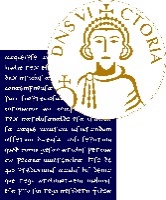 Settore Servizi agli studentiU. O. Post LaureaRILASCIO CERTIFICAZIONE DOTTORATO DI RICERCA (PHD)_l__ sottoscritto/a _________________________________________, nat__ a ____________________________ (Prov.______) il______________________, residente in ___________________________________________________ (Prov. _______ ) alla via ________________________________________, C.A.P. ______________ , Tel./Cell. ___________________________, e-mail ________________________________________, Codice Fiscale _________________________________________________________, Essendo iscritto al corso di Dottorato di Ricerca in “___________________________________________________________________________”, ciclo ________________;ovveroAvendo conseguito il titolo di Dottore di Ricerca in “_______________________________________________________________”, ciclo__________in data_________________,chiedeil rilascio di n. ______ certificato/i di iscrizione al suddetto corso di dottorato in lingua________________.  il rilascio di n. ______ certificato/i di conseguimento del titolo di dottore di ricerca in lingua___________.Il sottoscritto dichiara di avere effettuato tutti i pagamenti previsti per il rilascio della certificazione*. Modalità di ritiro del certificato □ personalmente dall’interessato; □ a mezzo di delega al Sig. __________________________ nat_______ a ______________________ (Prov.______) il________________, residente in_________________________ (Prov. _____) alla via __________________________________________________, C.A.P. ____________, munito del seguente documento di riconoscimento ______________________________________ di cui si allega copia; □ con spedizione a mezzo posta. Data ___________________ 												Firma 											______________________*È necessario assolvere al pagamento del bollo virtuale sia per il l’istanza che per ogni certificato richiesto.